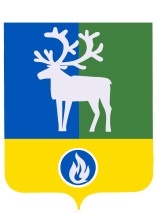 БЕЛОЯРСКИЙ РАЙОНХАНТЫ-МАНСИЙСКИЙ АВТОНОМНЫЙ ОКРУГ - ЮГРАПроектАДМИНИСТРАЦИЯ ГОРОДСКОГО ПОСЕЛЕНИЯ БЕЛОЯРСКИЙ  ПОСТАНОВЛЕНИЕот _________2016 года                                                                                                      № ___Об утверждении реестра муниципальных услуг городского поселения Белоярский В соответствии с Федеральным законом от 27 июля 2010 года № 210-ФЗ                    «Об организации предоставления государственных и муниципальных услуг»,                     п о с т а н о в л я ю:1. Утвердить прилагаемый реестр муниципальных услуг городского поселения Белоярский.   2. Опубликовать настоящее постановление в газете «Белоярские вести. Официальный выпуск».   3. Настоящее постановление вступает в силу после его официального опубликования.                                                         4. Контроль за выполнением настоящего постановления оставляю за собой.  Глава администрации городского поселения Белоярский                                                                           Н.Ф.БасыровУТВЕРЖДЕНпостановлением администрации городского поселения Белоярский от ___________ 2016 года № ___Р Е Е С Т Рмуниципальных услуг городского поселения БелоярскийРаздел I. Сведения о муниципальных услугах, предоставляемых городским поселением БелоярскийРаздел II. Сведения об услугах, которые являются необходимыми и обязательными для предоставления муниципальных услуг городским поселением Белоярский и включены в перечень, утвержденный нормативным правовым актом представительного органа местного самоуправления городского поселения БелоярскийРаздел III. Сведения об услугах, предоставляемых муниципальными учреждениями и иными организациями, в которых размещается муниципальное задание (заказ)___________________№п/пНаименованиемуниципальной услугиСведения о правовых основанияхПотребитель муниципальной услуги12341Присвоение объекту адресации адреса, аннулирование его адреса1) Конституция Российской Федерации от 12 декабря 1993 года;2) Градостроительный кодекс Российской Федерации от 29 декабря 2004 года        № 190-ФЗ;3) Земельный кодекс Российской Федерации от 25 октября 2001 года 
№ 136-ФЗ;4) Федеральный закон от 6 октября 2003 года № 131-ФЗ "Об общих принципах организации местного самоуправления в Российской Федерации;5) Федеральный закон "О государственном кадастре недвижимости" от 24 июля 2007 года № 221-ФЗ;6) Федеральный закон от 27 июля 2010 года № 210-ФЗ "Об организации предоставления государственных и муниципальных услуг";7) постановление Правительства Российской Федерации от 19 ноября 2014 года     № 1221 "Об утверждении Правил присвоения, изменения и аннулирования адресов";8) приказ Минфина России от 11 декабря 2014 года № 146н "Об утверждении форм заявления о присвоении объекту адресации адреса или аннулировании его адреса, решения об отказе в присвоении объекту адресации адреса или аннулировании его адреса".Собственники либо лица, обладающим одним из следующих вещных прав на объект адресации:а) право хозяйственного ведения;б) право оперативного управления;в) право пожизненно наследуемого владения;г) право постоянного (бессрочного) пользования.№п/пНаименование муниципальной услуги, в рамках которой предоставляется услуга, являющаяся необходимой и обязательнойНаименование услуги, которая является необходимой и обязательной 123№п/пНаименованиемуниципальной услугиСведения о правовых основанияхПотребитель муниципальной услуги1234